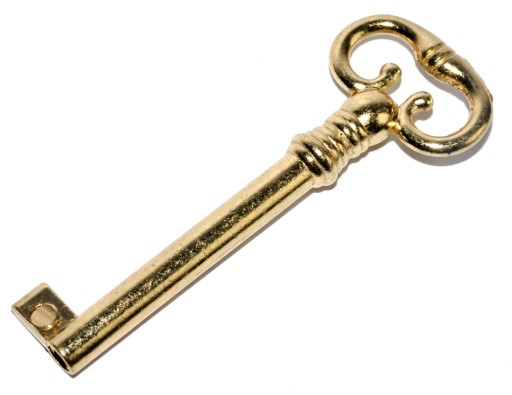 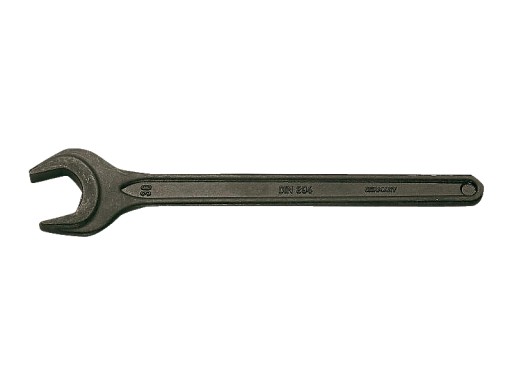 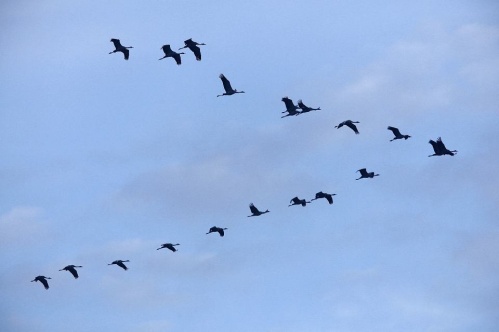 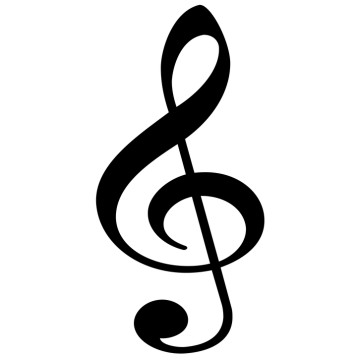 klucz do drzwi                  klucz ptaków klucz ślusarski                klucz wiolinowy